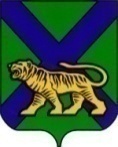 ТЕРРИТОРИАЛЬНАЯ ИЗБИРАТЕЛЬНАЯ КОМИССИЯПАРТИЗАНСКОГО РАЙОНАРЕШЕНИЕс. Владимиро-АлександровскоеО прекращении полномочий Удовиченко Натальи Владимировны, члена участковой комиссии избирательного участка № 2314 с правом решающего голоса   В соответствии с подпунктом «г» пункта 8 статьи 29 Федерального закона «Об основных гарантиях избирательных прав и права на участие в референдуме граждан Российской Федерации», пунктом 4) части 8 статьи 32 Избирательного кодекса Приморского края,  территориальная избирательная комиссия  Партизанского района РЕШИЛА:1. Прекратить полномочия члена участковой комиссии с правом решающего голоса избирательного участка № 2314 Удовиченко Натальи Владимировны.2. Направить настоящее решение в участковую комиссию избирательного участка № 2314 для сведения.3. Разместить настоящее решение на официальном сайте администрации  Партизанского муниципального района в разделе «Территориальная избирательная комиссия Партизанского района» в информационно-телекоммуникационной сети Интернет. 17.01.2017                           № 143/38Председатель комиссии   Ж.А ЗапорощенкоСекретарь комиссииТ.И. Мамонова